ที่ มท ๐๘10.7/วว                                                          	         กรมส่งเสริมการปกครองท้องถิ่น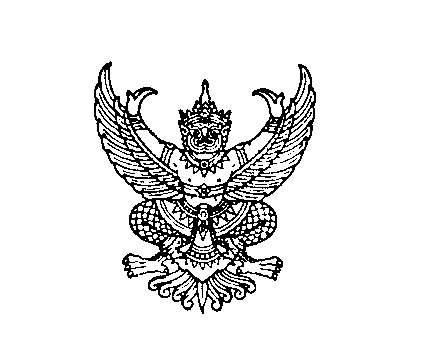                                         ถนนนครราชสีมา กทม. ๑๐๓๐๐มีนาคม  ๒๕64เรื่อง  ขอส่งหนังสือ “คู่มือหลักเกณฑ์การบริหารกิจการบ้านเมืองที่ดีขององค์กรปกครองส่วนท้องถิ่น” 
        ฉบับปรับปรุงปี พ.ศ. 2563 เรียน  ผู้ว่าราชการจังหวัด ทุกจังหวัดอ้างถึง  1. หนังสือกระทรวงมหาดไทย ที่ มท 0892.4/ว 2929 ลงวันที่ 31 สิงหาคม 2550           2. หนังสือกรมส่งเสริมการปกครองท้องถิ่น ที่ มท 0892.4/ว 1686 ลงวันที่ 24 กรกฎาคม 2556          3. หนังสือกรมส่งเสริมการปกครองท้องถิ่น ที่ มท 0812/ว 2174 ลงวันที่ 31 พฤษภาคม 2562          4. หนังสือกรมส่งเสริมการปกครองท้องถิ่น ที่ มท 0810.7/ว 2274 ลงวันที่ 11 มิถุนายน 2562สิ่งที่ส่งมาด้วย    1. หนังสือ “คู่มือหลักเกณฑ์การบริหารกิจการบ้านเมืองที่ดี
               ขององค์กรปกครองส่วนท้องถิ่น” ฉบับปรับปรุงปี พ.ศ. 2563	          จำนวน      เล่ม		2. แบบตอบรับหนังสือฯ 							         จำนวน  1   ชุดตามที่กระทรวงมหาดไทยได้แจ้งหลักเกณฑ์การบริหารกิจการบ้านเมืองที่ดีขององค์กรปกครองส่วนท้องถิ่นเพื่อให้องค์กรปกครองส่วนท้องถิ่นได้ใช้เป็นแนวทางปฏิบัติในการบริหารจัดการภารกิจต่าง ๆ
ขององค์กรปกครองส่วนท้องถิ่น และกรมส่งเสริมการปกครองท้องถิ่นได้จัดทำหนังสือคู่มือหลักเกณฑ์
การบริหารกิจการบ้านเมืองที่ดีขององค์กรปกครองส่วนท้องถิ่น เพื่อประโยชน์ในการส่งเสริมการบริหารจัดการขององค์กรปกครองส่วนท้องถิ่น โดยได้แจกจ่ายให้สำนักงานส่งเสริมการปกครองท้องถิ่นจังหวัด สำนักงานส่งเสริมการปกครองท้องถิ่นอำเภอ และองค์กรปกครองส่วนท้องถิ่นทุกแห่งด้วย ความละเอียดตามที่อ้างถึง นั้นเนื่องจากได้มีประกาศใช้บังคับพระราชกฤษฎีกาว่าด้วยหลักเกณฑ์และวิธีการบริหารกิจการบ้านเมืองที่ดี (ฉบับที่ 2) พ.ศ. 2562 ในราชกิจจานุเบกษา เล่ม 136 ตอนที่ 56 ก ลงวันที่ 30 เมษายน 2562 กรมส่งเสริมการปกครองท้องถิ่นจึงได้ทำการปรับปรุงหนังสือคู่มือหลักเกณฑ์การบริหารกิจการบ้านเมืองที่ดีขององค์กรปกครองส่วนท้องถิ่น เพื่อให้มีเนื้อหาที่สอดคล้องกับพระราชกฤษฎีกาว่าด้วยหลักเกณฑ์และวิธีการบริหารกิจการบ้านเมืองที่ดี (ฉบับที่ 2) พ.ศ. 2562 และสถานการณ์ บริบท สภาพแวดล้อม
ที่เปลี่ยนแปลงไป ในการนี้ ขอความร่วมมือจังหวัดแจ้งให้สำนักงานส่งเสริมการปกครองท้องถิ่นจังหวัดดำเนินการ ดังนี้  1. จัดส่งหนังสือ “คู่มือหลักเกณฑ์การบริหารกิจการบ้านเมืองที่ดีขององค์กรปกครอง
ส่วนท้องถิ่น” ฉบับปรับปรุงปี พ.ศ. 2563 ให้แก่องค์กรปกครองส่วนท้องถิ่นทุกแห่งในจังหวัด (รวมเมืองพัทยา) แห่งละ 1 เล่ม เพื่อใช้เป็นคู่มือแนวทางปฏิบัติตามหลักเกณฑ์การบริหารกิจการบ้านเมืองที่ดีขององค์กรปกครองส่วนท้องถิ่น และให้รายงานผลการจัดส่งหนังสือฯ ตามสิ่งที่ส่งมาด้วย 2 ให้กรมส่งเสริมการปกครองท้องถิ่นภายในวันที่ 28 เมษายน 2564 ทางไปรษณีย์อิเล็กทรอนิกส์ project_dla@hotmail.com 2. จัดเก็บหนังสือ “คู่มือหลักเกณฑ์การบริหารกิจการบ้านเมืองที่ดีขององค์กรปกครอง
ส่วนท้องถิ่น” ฉบับปรับปรุงปี พ.ศ. 2563 ไว้ที่สำนักงานส่งเสริมการปกครองท้องถิ่นจังหวัด จำนวน 2 เล่ม สำหรับใช้เป็นข้อมูลในการใช้ประโยชน์ทางราชการและใช้เป็นแนวทางส่งเสริมการบริหารจัดการขององค์กร

ปกครองส่วนท้องถิ่นในพื้นที่ รวมถึงเพื่อใช้ประชาสัมพันธ์ให้หน่วยงานที่เกี่ยวข้องหรือผู้ที่สนใจสามารถดาวน์โหลด 
หนังสือดังกล่าวได้ที่ เว็บไซต์กรมส่งเสริมการปกครองท้องถิ่น www.dla.go.th หัวข้อ “หนังสืออิเล็กทรอนิกส์” หรือตาม QR Code ท้ายหนังสือฉบับนี้จึงเรียนมาเพื่อโปรดพิจารณา						ขอแสดงความนับถือ                                                    อธิบดีกรมส่งเสริมการปกครองท้องถิ่น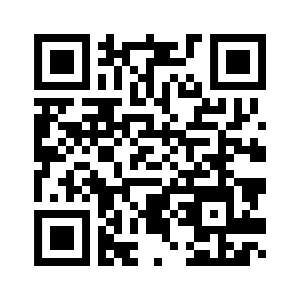 กองพัฒนาและส่งเสริมการบริหารงานท้องถิ่นกลุ่มงานส่งเสริมการบริหารกิจการบ้านเมืองที่ดีท้องถิ่นโทร. 0-2241-9000 ต่อ 2312,2322 โทรสาร  ๐-2241-6956ผู้ประสานงาน  นายโพธิรัตน รัตนพันธ์ 085-6611731